SystemT: An Algebraic Approach to Declarative Information ExtractionMay 19, 2016IT Futures Summit PresentationYunyao Li is a Master Inventor, Member of IBM Academy of Technology, Research Staff Member and Research Manager with IBM Almaden Research Center, where she manages the Scalable Natural Language Processing group. Her expertise is in the interdisciplinary areas of databases, natural language processing, human-computer interaction, and information retrieval. She has published over 30 peer-reviewed, referred articles, and filed nearly 20 patents in these areas.  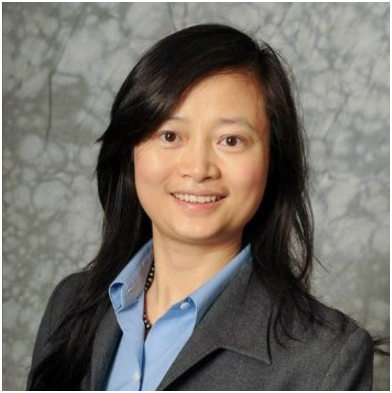 Yunyao is particularly interested in designing, developing, and analyzing large scale systems that are usable by a wide spectrum of users. Towards this direction, her current focus is on text analytics. She is a founding member of SystemT, a state-of-the-art information extraction engine, and Gumshoe, a novel enterprise search engine that has been powering IBM intranet and ibm.com search since 2010. Her contributions in these projects have recognized by multiple prestigious IBM internal awards.She received her PhD degree in Computer Science and Engineering from the University of Michigan, Ann Arbor in 2007. Before that, she obtained dual-degrees of M.S.E in Computer Science & Engineering and M.S in Information from Computer Science and Engineering and School of Information respectively at the University of Michigan - Ann Arbor. She went to college at Tsinghua University, Beijing, China, and graduated with dual-degrees of B.E in Automation and B.S in Economics.